Til deg som er nærkontakt ved Randaberg videregående skoleVed bekreftet smittetilfelle av covid-19 i din klasse defineres du som øvrig nærkontakt og bør følge disse rådene:Er du uvaksinert, bør du ta en test så snart du får beskjed om at du er nærkontakt. Begrens sosial omgang inntil negativt testsvar foreligger.Du kan få utdelt hurtigtest på skolen med informasjon om hvordan du tar hurtigtesten selv. Du kan også hente gratis hurtigtest i kommunen der du bor, sjekk hvor henne på din kommunes hjemmeside.Følg med på helsetilstanden din i 10 dager. Ha lav terskel for å teste deg dersom du får symptomer. Er du fullvaksinert og får symptomer, er det viktig at du tester deg.Tar du en selvtest som blir positiv er det viktig at du kontakter smittesporing Randaberg på tlf: 477 85 251 samt bestiller tid til PCR test.
Dette nummeret er forbeholdt melding av positive prøvesvar. Telefonen er betjent mellom kl. 08-23 på hverdager og mellom kl. 10-23 i helgene.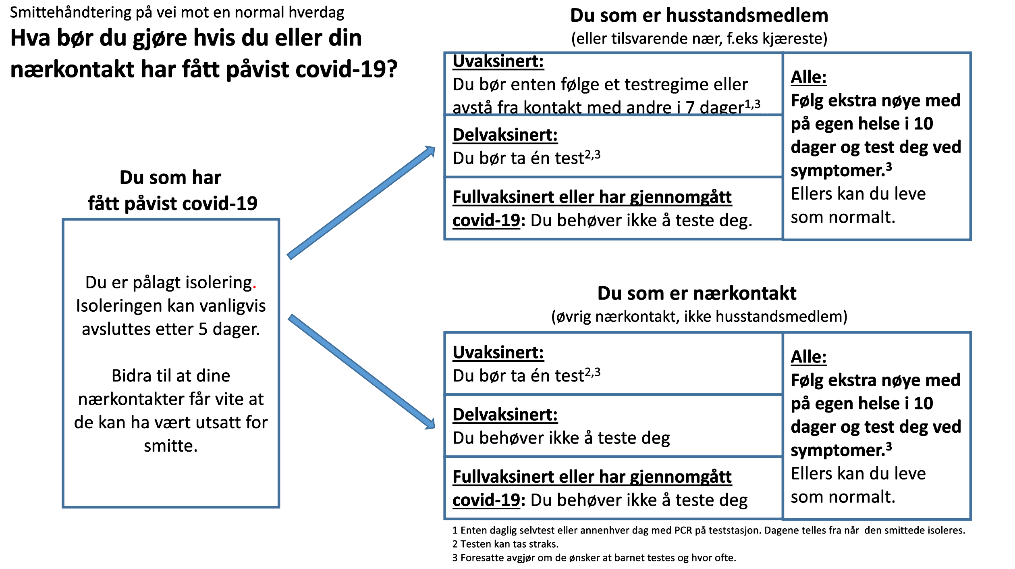 